Faculté des sciences économiques, commerciales et des sciences de gestion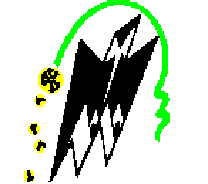 Faculté des sciences économiques, commerciales et des sciences de gestionFaculté des sciences économiques, commerciales et des sciences de gestionFaculté des sciences économiques, commerciales et des sciences de gestionFaculté des sciences économiques, commerciales et des sciences de gestionFaculté des sciences économiques, commerciales et des sciences de gestionFaculté des sciences économiques, commerciales et des sciences de gestionFaculté des sciences économiques, commerciales et des sciences de gestionFaculté des sciences économiques, commerciales et des sciences de gestionFaculté des sciences économiques, commerciales et des sciences de gestionFaculté des sciences économiques, commerciales et des sciences de gestionDépartement des sciences Financières et ComptabilitéAnnée universitaire 2023/2024Département des sciences Financières et ComptabilitéAnnée universitaire 2023/2024Département des sciences Financières et ComptabilitéAnnée universitaire 2023/2024Département des sciences Financières et ComptabilitéAnnée universitaire 2023/2024Département des sciences Financières et ComptabilitéAnnée universitaire 2023/2024Département des sciences Financières et ComptabilitéAnnée universitaire 2023/2024Département des sciences Financières et ComptabilitéAnnée universitaire 2023/2024Département des sciences Financières et ComptabilitéAnnée universitaire 2023/2024Département des sciences Financières et ComptabilitéAnnée universitaire 2023/2024Département des sciences Financières et ComptabilitéAnnée universitaire 2023/2024Département des sciences Financières et ComptabilitéAnnée universitaire 2023/2024PLANNING DES EXAMENS DE RATTRAPAGE DU SEMESTRE 01MASTER 01 AUDIT ET COMPTABILITEPLANNING DES EXAMENS DE RATTRAPAGE DU SEMESTRE 01MASTER 01 AUDIT ET COMPTABILITEPLANNING DES EXAMENS DE RATTRAPAGE DU SEMESTRE 01MASTER 01 AUDIT ET COMPTABILITEPLANNING DES EXAMENS DE RATTRAPAGE DU SEMESTRE 01MASTER 01 AUDIT ET COMPTABILITEPLANNING DES EXAMENS DE RATTRAPAGE DU SEMESTRE 01MASTER 01 AUDIT ET COMPTABILITEPLANNING DES EXAMENS DE RATTRAPAGE DU SEMESTRE 01MASTER 01 AUDIT ET COMPTABILITEPLANNING DES EXAMENS DE RATTRAPAGE DU SEMESTRE 01MASTER 01 AUDIT ET COMPTABILITEPLANNING DES EXAMENS DE RATTRAPAGE DU SEMESTRE 01MASTER 01 AUDIT ET COMPTABILITEPLANNING DES EXAMENS DE RATTRAPAGE DU SEMESTRE 01MASTER 01 AUDIT ET COMPTABILITEPLANNING DES EXAMENS DE RATTRAPAGE DU SEMESTRE 01MASTER 01 AUDIT ET COMPTABILITEPLANNING DES EXAMENS DE RATTRAPAGE DU SEMESTRE 01MASTER 01 AUDIT ET COMPTABILITEJourJourJourHoraireHoraireMatièreMatièreMatièreMatièreLieux Lieux Dimanche  23  Juin 2024Dimanche  23  Juin 2024Dimanche  23  Juin 202408h3008h30Audit interneAudit interneAudit interneAudit interneG01, G02, G03 : Grande salle 01 SGG01, G02, G03 : Grande salle 01 SGLundi  24  Juin 2024Lundi  24  Juin 2024Lundi  24  Juin 202408h3008h30Comptabilité des sociétésComptabilité des sociétésComptabilité des sociétésComptabilité des sociétésG01, G02, G03 : Grande salle 01 SGG01, G02, G03 : Grande salle 01 SGMardi  25  Juin 2024Mardi  25  Juin 2024Mardi  25  Juin 202408h3008h30Normes IFRSNormes IFRSNormes IFRSNormes IFRSG01, G02, G03 : Grande salle 01 SGG01, G02, G03 : Grande salle 01 SGMardi  25  Juin 2024Mardi  25  Juin 2024Mardi  25  Juin 202413h0013h00Communication et rédaction administrative Communication et rédaction administrative Communication et rédaction administrative Communication et rédaction administrative G01, G02, G03 : Grande salle 01 SGG01, G02, G03 : Grande salle 01 SGMercredi 26  Juin 2024Mercredi 26  Juin 2024Mercredi 26  Juin 202408h3008h30Gestion financière approfondie Gestion financière approfondie Gestion financière approfondie Gestion financière approfondie G01, G02, G03 : Grande salle 01 SGG01, G02, G03 : Grande salle 01 SGJeudi  27  Juin 2024Jeudi  27  Juin 2024Jeudi  27  Juin 202408h3008h30ModélisationModélisationModélisationModélisationG01, G02, G03 : Grande salle 01 SGG01, G02, G03 : Grande salle 01 SGJeudi  27  Juin 2024Jeudi  27  Juin 2024Jeudi  27  Juin 202413h0013h00Normes internationales d’auditNormes internationales d’auditNormes internationales d’auditNormes internationales d’auditG01, G02, G03 : Grande salle 01 SGG01, G02, G03 : Grande salle 01 SGFaculté des sciences économiques, commerciales et des sciences de gestionFaculté des sciences économiques, commerciales et des sciences de gestionFaculté des sciences économiques, commerciales et des sciences de gestionFaculté des sciences économiques, commerciales et des sciences de gestionFaculté des sciences économiques, commerciales et des sciences de gestionFaculté des sciences économiques, commerciales et des sciences de gestionFaculté des sciences économiques, commerciales et des sciences de gestionFaculté des sciences économiques, commerciales et des sciences de gestionFaculté des sciences économiques, commerciales et des sciences de gestionFaculté des sciences économiques, commerciales et des sciences de gestionFaculté des sciences économiques, commerciales et des sciences de gestionDépartement des sciences Financières et ComptabilitéAnnée universitaire 2023/2024Département des sciences Financières et ComptabilitéAnnée universitaire 2023/2024Département des sciences Financières et ComptabilitéAnnée universitaire 2023/2024Département des sciences Financières et ComptabilitéAnnée universitaire 2023/2024Département des sciences Financières et ComptabilitéAnnée universitaire 2023/2024Département des sciences Financières et ComptabilitéAnnée universitaire 2023/2024Département des sciences Financières et ComptabilitéAnnée universitaire 2023/2024Département des sciences Financières et ComptabilitéAnnée universitaire 2023/2024Département des sciences Financières et ComptabilitéAnnée universitaire 2023/2024Département des sciences Financières et ComptabilitéAnnée universitaire 2023/2024Département des sciences Financières et ComptabilitéAnnée universitaire 2023/2024PLANNING DES EXAMENS DE RATTRAPAGE DU SEMESTRE 01MASTER 01 FINANCE BANQUE ET ASSURANCEPLANNING DES EXAMENS DE RATTRAPAGE DU SEMESTRE 01MASTER 01 FINANCE BANQUE ET ASSURANCEPLANNING DES EXAMENS DE RATTRAPAGE DU SEMESTRE 01MASTER 01 FINANCE BANQUE ET ASSURANCEPLANNING DES EXAMENS DE RATTRAPAGE DU SEMESTRE 01MASTER 01 FINANCE BANQUE ET ASSURANCEPLANNING DES EXAMENS DE RATTRAPAGE DU SEMESTRE 01MASTER 01 FINANCE BANQUE ET ASSURANCEPLANNING DES EXAMENS DE RATTRAPAGE DU SEMESTRE 01MASTER 01 FINANCE BANQUE ET ASSURANCEPLANNING DES EXAMENS DE RATTRAPAGE DU SEMESTRE 01MASTER 01 FINANCE BANQUE ET ASSURANCEPLANNING DES EXAMENS DE RATTRAPAGE DU SEMESTRE 01MASTER 01 FINANCE BANQUE ET ASSURANCEPLANNING DES EXAMENS DE RATTRAPAGE DU SEMESTRE 01MASTER 01 FINANCE BANQUE ET ASSURANCEPLANNING DES EXAMENS DE RATTRAPAGE DU SEMESTRE 01MASTER 01 FINANCE BANQUE ET ASSURANCEPLANNING DES EXAMENS DE RATTRAPAGE DU SEMESTRE 01MASTER 01 FINANCE BANQUE ET ASSURANCEJourJourHoraireHoraireHoraireHoraireMatièreLieux Lieux Lieux Lieux Dimanche  23  Juin 2024Dimanche  23  Juin 202408h3008h3008h3008h30Produits bancaires d’assuranceG01 et G02 : Salle 11 SGG01 et G02 : Salle 11 SGG01 et G02 : Salle 11 SGG01 et G02 : Salle 11 SGLundi  24  Juin 2024Lundi  24  Juin 202408h3008h3008h3008h30Gestion Financière approfondieG01 et G02 : Salle 11 SGG01 et G02 : Salle 11 SGG01 et G02 : Salle 11 SGG01 et G02 : Salle 11 SGMardi  25  Juin 2024Mardi  25  Juin 202408h3008h3008h3008h30Technologie financièreG01 et G02 : Salle 11 SGG01 et G02 : Salle 11 SGG01 et G02 : Salle 11 SGG01 et G02 : Salle 11 SGMardi 25  Juin 2024Mardi 25  Juin 202413h0013h0013h0013h00Droit des banques et des assurancesG01 et G02 : Salle 11 SGG01 et G02 : Salle 11 SGG01 et G02 : Salle 11 SGG01 et G02 : Salle 11 SGMercredi  26  Juin 2024Mercredi  26  Juin 202408h3008h3008h3008h30Gestion bancaire approfondieG01 et G02 : Salle 11 SGG01 et G02 : Salle 11 SGG01 et G02 : Salle 11 SGG01 et G02 : Salle 11 SGJeudi  27  Juin 2024Jeudi  27  Juin 202408h3008h3008h3008h30Analyse des séries temporelles G01 et G02 : Salle 11 SGG01 et G02 : Salle 11 SGG01 et G02 : Salle 11 SGG01 et G02 : Salle 11 SGJeudi  27  Juin 2024Jeudi  27  Juin 202413h0013h0013h0013h00Communication et rédactionG01 et G02 : Salle 11 SGG01 et G02 : Salle 11 SGG01 et G02 : Salle 11 SGG01 et G02 : Salle 11 SGFaculté des sciences économiques, commerciales et des sciences de gestionFaculté des sciences économiques, commerciales et des sciences de gestionFaculté des sciences économiques, commerciales et des sciences de gestionFaculté des sciences économiques, commerciales et des sciences de gestionFaculté des sciences économiques, commerciales et des sciences de gestionFaculté des sciences économiques, commerciales et des sciences de gestionFaculté des sciences économiques, commerciales et des sciences de gestionFaculté des sciences économiques, commerciales et des sciences de gestionFaculté des sciences économiques, commerciales et des sciences de gestionFaculté des sciences économiques, commerciales et des sciences de gestionFaculté des sciences économiques, commerciales et des sciences de gestionDépartement des sciences Financières et ComptabilitéAnnée universitaire 2023/2024Département des sciences Financières et ComptabilitéAnnée universitaire 2023/2024Département des sciences Financières et ComptabilitéAnnée universitaire 2023/2024Département des sciences Financières et ComptabilitéAnnée universitaire 2023/2024Département des sciences Financières et ComptabilitéAnnée universitaire 2023/2024Département des sciences Financières et ComptabilitéAnnée universitaire 2023/2024Département des sciences Financières et ComptabilitéAnnée universitaire 2023/2024Département des sciences Financières et ComptabilitéAnnée universitaire 2023/2024Département des sciences Financières et ComptabilitéAnnée universitaire 2023/2024Département des sciences Financières et ComptabilitéAnnée universitaire 2023/2024Département des sciences Financières et ComptabilitéAnnée universitaire 2023/2024PLANNING DES EXAMENS DE RATTRAPAGE DU SEMESTRE 01MASTER 01 FINANCE DE L’ENTREPRISEPLANNING DES EXAMENS DE RATTRAPAGE DU SEMESTRE 01MASTER 01 FINANCE DE L’ENTREPRISEPLANNING DES EXAMENS DE RATTRAPAGE DU SEMESTRE 01MASTER 01 FINANCE DE L’ENTREPRISEPLANNING DES EXAMENS DE RATTRAPAGE DU SEMESTRE 01MASTER 01 FINANCE DE L’ENTREPRISEPLANNING DES EXAMENS DE RATTRAPAGE DU SEMESTRE 01MASTER 01 FINANCE DE L’ENTREPRISEPLANNING DES EXAMENS DE RATTRAPAGE DU SEMESTRE 01MASTER 01 FINANCE DE L’ENTREPRISEPLANNING DES EXAMENS DE RATTRAPAGE DU SEMESTRE 01MASTER 01 FINANCE DE L’ENTREPRISEPLANNING DES EXAMENS DE RATTRAPAGE DU SEMESTRE 01MASTER 01 FINANCE DE L’ENTREPRISEPLANNING DES EXAMENS DE RATTRAPAGE DU SEMESTRE 01MASTER 01 FINANCE DE L’ENTREPRISEPLANNING DES EXAMENS DE RATTRAPAGE DU SEMESTRE 01MASTER 01 FINANCE DE L’ENTREPRISEPLANNING DES EXAMENS DE RATTRAPAGE DU SEMESTRE 01MASTER 01 FINANCE DE L’ENTREPRISEJourJourJourJourHoraireHoraireMatièreMatièreLieux Lieux Lieux Dimanche  23 Juin 2024Dimanche  23 Juin 2024Dimanche  23 Juin 2024Dimanche  23 Juin 202408h3008h30Gestion de portefeuilles financiersGestion de portefeuilles financiersG0, G02 et G03: Salle 12 SG G0, G02 et G03: Salle 12 SG G0, G02 et G03: Salle 12 SG Lundi  24 Juin 2024Lundi  24 Juin 2024Lundi  24 Juin 2024Lundi  24 Juin 202408h3008h30Finance islamiqueFinance islamiqueG0, G02 et G03: Salle 12 SG G0, G02 et G03: Salle 12 SG G0, G02 et G03: Salle 12 SG Mardi  25 Juin 2024Mardi  25 Juin 2024Mardi  25 Juin 2024Mardi  25 Juin 202408h3008h30Gestion financière approfondieGestion financière approfondieG0, G02 et G03: Salle 12 SG G0, G02 et G03: Salle 12 SG G0, G02 et G03: Salle 12 SG Mardi  25 Juin 2024Mardi  25 Juin 2024Mardi  25 Juin 2024Mardi  25 Juin 202413h0013h00Normes internationales d’informationNormes internationales d’informationG0, G02 et G03: Salle 12 SG G0, G02 et G03: Salle 12 SG G0, G02 et G03: Salle 12 SG Mercredi 26 Juin 2024Mercredi 26 Juin 2024Mercredi 26 Juin 2024Mercredi 26 Juin 202408h3008h30Politiques financières de l’entreprisePolitiques financières de l’entrepriseG0, G02 et G03: Salle 12 SG G0, G02 et G03: Salle 12 SG G0, G02 et G03: Salle 12 SG Jeudi 27 Juin 2024Jeudi 27 Juin 2024Jeudi 27 Juin 2024Jeudi 27 Juin 202408h3008h30Analyse des séries temporelles Analyse des séries temporelles G0, G02 et G03: Salle 12 SG G0, G02 et G03: Salle 12 SG G0, G02 et G03: Salle 12 SG Jeudi  27 Juin 2024Jeudi  27 Juin 2024Jeudi  27 Juin 2024Jeudi  27 Juin 202413h0013h00Communication et rédactionCommunication et rédactionG0, G02 et G03: Salle 12 SG G0, G02 et G03: Salle 12 SG G0, G02 et G03: Salle 12 SG 